[חוברת נקיה ומקצועית זו מיועדת לעמוד אחד, אך ניתן להוסיף בקלות תוכן נוסף לפי הצורך כדי להרחיב אותה. כדי להציג את החוברת עם כל העיצוב והפריסה, בכרטיסיה 'תצוגה', בחר 'תצוגת קריאה'.]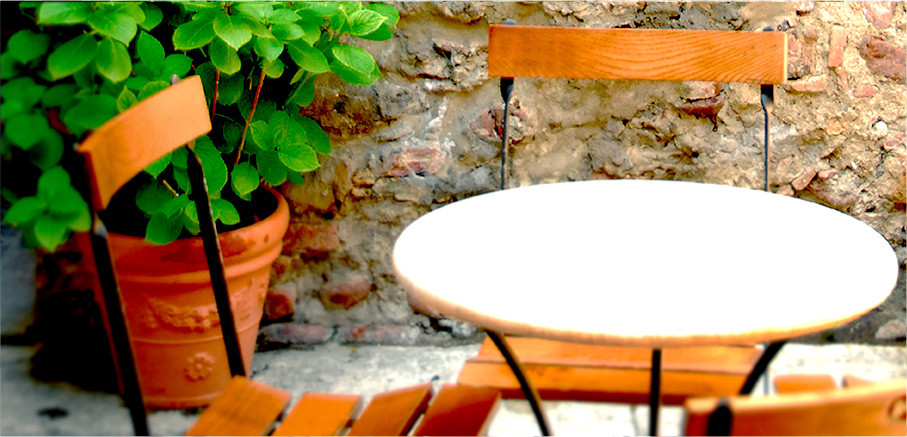 אודותינו[זהו מקום נהדר להוספת "נאום המעלית" שלך. אם היו לך רק מספר שניות כדי לנסות לעניין מישהו במוצרים או בשירותים שלך, מה היית אומר?]צור קשרטלפון: [הזן מספר טלפון]   |   דואר אלקטרוני: [הזן כתובת דואר אלקטרוני]   |   אתר אינטרנט: [הזן אתר אינטרנט]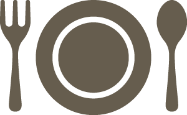 [שם חברה][כותרת החוברת או מוטו החברה]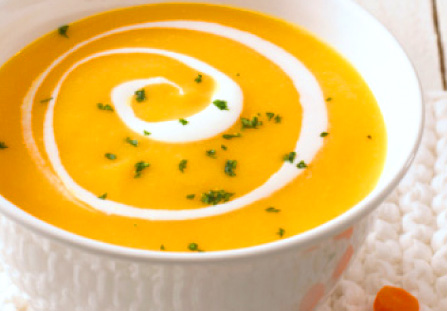 [הוסף כיתוב תמונה כאן]הצעת מחיר:[אינך מציג מוצר שברצונך לספק עבורו הצעת מחיר? שקול להשתמש בשטח זה עבור סיכום השירותים או כמה מסיפורי הלקוחות הטובים ביותר שלך.][התחל בעבודה באופן מיידי][תוכל להתאים אישית את החוברת בקלות ... ][לקבלת עיצוב טקסט שאתה רואה במסמך זה בהקשה אחת בלבד, בכרטיסיה 'בית', עיין בגלריה 'סגנונות'.][כדי להחליף תמונה, בחר או מחק אותה. לאחר מכן, בכרטיסיה 'הוספה', בחר 'תמונה'.]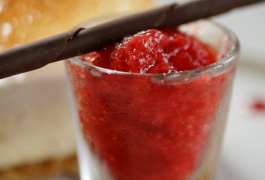 